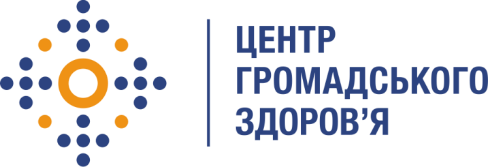 Державна установа 
«Центр громадського здоров’я Міністерства охорони здоров’я України» оголошує конкурс на посаду головного фахівця відділу антимікробної резистентності та інфекційного контролю в рамках проекту «Надання підтримки Центру громадського здоров’я МОЗ України для зміцнення та розбудови спроможності системи охорони здоров’я для здійснення кращого моніторингу, епідеміологічного нагляду, реагування на спалахи захворювання та їхньої профілактики»Назва позиції: головний фахівець відділу антимікробної резистентності та інфекційного контролюРівень зайнятості: повнаІнформація щодо установи:Головним завданнями Державної установи «Центр громадського здоров’я Міністерства охорони здоров’я України» (далі – Центр є діяльність у сфері громадського здоров’я. Центр виконує лікувально-профілактичні, науково-практичні та організаційно-методичні функції у сфері охорони здоров’я з метою забезпечення якості лікування хворих на соціально небезпечні захворювання, зокрема ВІЛ/СНІД, туберкульоз, наркозалежність, вірусні гепатити тощо, попередження захворювань в контексті розбудови системи громадського здоров’я. Центр приймає участь в розробці регуляторної політики і взаємодіє з іншими міністерствами, науково-дослідними установами, міжнародними установами та громадськими організаціями, що працюють в сфері громадського здоров’я та протидії соціально небезпечним захворюванням.Завдання:Організаційно-методичний супровід мультидисциплінарних робочих груп в пілотних регіонах за напрямками: профілактика інфекцій та інфекційний контроль; адміністрування антимікробних препаратів; рутинний епіднагляд за інфекційними хворобами, пов’язаними із наданням медичної допомоги; локальний моніторинг антимікробної резистентності; дозорний епіднагляд за антимікробною резистентністю.Організаційно-методичний супровід мультидисциплінарних робочих груп в пілотних регіонах за напрямком впровадження програми покращення гігієни рук.Організаційно-методична робота із розробки примірних стандартних операційних процедур за напрямками: показання до відбору біологічного матеріалу (кров, ліквор, матеріал хірургічних ран, вогнепальних поранень) для проведення бактеріологічних досліджень; техніка відбору біологічного матеріалу (кров, ліквор, матеріал хірургічних ран, вогнепальних поранень) для проведення бактеріологічних досліджень; виявлення пацієнтів, які відповідають критеріям участі у дозорному епіднагляді за антимікробною резистентністю;виявлення пацієнтів, які відповідають критеріям участі у дозорному епіднагляді за антимікробною резистентністю;захворювання/стани, які вимагають консультації клінічного фармаколога до призначення АМП терапіїзахворювання/стани, які вимагають обстеження пацієнтів на КДІпреавторизація антимікробних препаратів групи резерву; раціональна периопераційна антибіотико профілактика.Організація та проведення навчальних заходів для медичних працівників пілотних відділень закладів охорони здоров’я та обласних центрів контролю та профілактики хвороб. Підготовка звіту за результатами проєкту.Вимоги до професійної компетентності:Вища освіта.Знання нормативно-правових актів в сфері профілактики інфекцій та інфекційного контролю.Досвід розробки та впровадження СОП буде перевагою.Досвід в підготовці та проведенні організаційно-методичних та навчальних заходів буде перевагою.Резюме мають бути надіслані електронною поштою на електронну адресу: vacancies@phc.org.ua. В темі листа, будь ласка, зазначте: «283-2022 головний фахівець відділу антимікробної резистентності та інфекційного контролю».Термін подання документів – до 13 жовтня 2022 року, реєстрація документів завершується о 18:00.За результатами відбору резюме успішні кандидати будуть запрошені до участі у співбесіді. У зв’язку з великою кількістю заявок, ми будемо контактувати лише з кандидатами, запрошеними на співбесіду. Умови завдання та контракту можуть бути докладніше обговорені під час співбесіди.Державна установа «Центр громадського здоров’я Міністерства охорони здоров’я України» залишає за собою право повторно розмістити оголошення про вакансію, скасувати конкурс на заміщення вакансії, запропонувати посаду зі зміненими обов’язками чи з іншою тривалістю контракту.